TLG BULLDOGS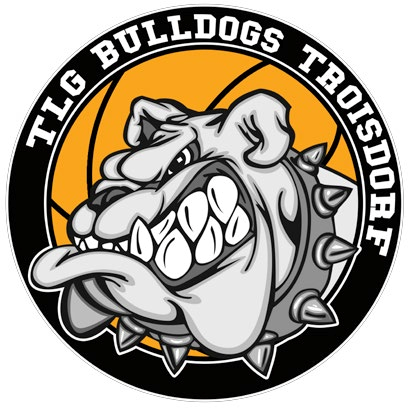 Ostercamp 2017Mittwoch 19.04. bis Samstag 22.04.2017AblaufStart am Mittwoch 19.04.17 um 10:00 UhrTrainingseinheiten Mi – Sa jeweils vor- und nachmittagsEnde Training ca. 16:00 UhrLeistungenGanztägige Betreuung durch qualifizierte Trainer der TLG unter Leitung von Headcoach Roger SiegerMittagessen, Obst, Gebäck und Wasser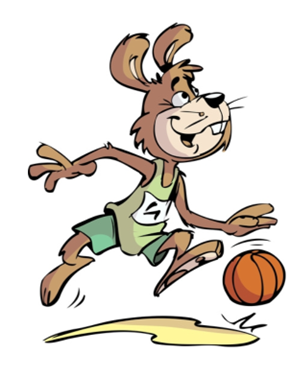 Camp T-Shirt und CampfotoDas Camp ist offen auch für nicht TLG-Mitglieder!Kosten50 € je Kind für das gesamte Camp inkl. aller beschriebenen Leistungen.Bitte die unterschriebene Einverständniserklärung und das Geld am ersten Camptag den Coaches übergeben.Fragen / Rückinfo an Thomas Voß 0160 98950082 oder t.voss@mail.de -    -    -    -    -    -    -    -    -    -    -    -    -    -    -    -    -    -    -    -    -    -    -    -    -    -    -    -    -    -    -    -   Einverständniserklärung der Erziehungsberechtigten:Name des Kindes/Jugendlichen:Telefonnr. Eltern für evtl. Rückfragen / Notfälle:Wir erklären uns damit einverstanden, dass sich unser Kind an allen gemeinsamen offiziellen Veranstaltungen im Rahmen des Herbstcamps beteiligt.Wir bestätigen, dass unser Kind an keiner Lebensmittelallergie leidet. Falls doch, Einschränkungen bzgl. der Campverpflegung bitte angeben: _______________________________________________.Ort / Datum / Erziehungsberechtigte: ___________________________________________________